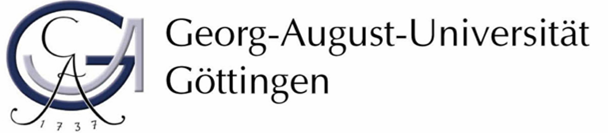 Sonderregelung für Bücher im Sommersemester 2014Hiermit erhält  Herr / Frau ________________ die Erlaubnis, das unten stehende Buch/ die ____ (Anzahl) unten stehenden Bücher mit dem Buchgutschein SoSe 2014 zu erwerben. Stempel der Fakultät                                                  Unterschrift der/des Verantwortlichen 						______________________________
						  Datum: Autor/inBuchtitel